School admissions appendix for children with possible Special Educational Needs – This appendix should be completed for children who have newly arrived in Coventry and who have possible special educational needs. It should be completed by the Access to Education Officer in consultation with the child’s parents. First language support should be made available to parents if requested.This form must be forwarded by the Senior Access to Education Officer to: 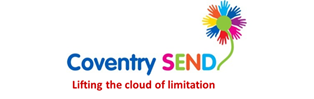 The Admissions Team, PO Box 15, CV1 5RS.Should parents require further information about SEND, they can contactSEN Management Service on: 	Tel no. 024 76831614 Or by email: SEN@coventry.gov.ukPrevious Education Did your child/young person attend school in your previous country?  What type of school was it?What type of support was provided to your child in this school?Needs of the Child / Young Person Does your child/young person have a diagnosis of their condition? Who made this diagnosis? Where?What condition does your child have?What impact does this have on your child? What support do they need to access education?Does your child/young person have any medical needs?Have you registered with a GP since moving in? If so please provide the name of your GP and practice (if the family have not yet registered with a GP, please provide details of their local GP Practice) Do you have any documents that tell us about these diagnoses?  (e.g. Educational Psychological report, medical report and school report) Is there anything else you need to tell us about your child’s disability or learning needs?The legal assumption in England is that every child has an entitlement to mainstream education. 